様式22020年度第一回中小企業・SDGsビジネス支援事業～普及・実証・ビジネス化事業（中小企業支援型）～企画書以下の項目において、いずれかを選択し、をつけてください。対象国：○○国案件名：（○○普及・実証・ビジネス化事業」を記載ください。）提案法人名	：（提案法人名・団体名を記載ください。）※共同企業体の場合は、全法人を連記してください。2020年XX月XX日（提出日）企画書要約（最大1ページ）案件名：〇〇国〇〇普及・実証・ビジネス化事業（※全体で45字まで）	英文案件名：SDGs Business Verification Survey with the Private Sector for XXXXXXに提案案件の英文名称案を記載ください。Ⅰ．提案事業の概要Ⅱ．提案法人の概要　　 ※２.～８.は、共同企業体の場合は代表法人についてのみ記載ください。１．当該国でのビジネスの概要　(4ページ程度)提案製品・技術・ノウハウ等の概要当該国でのビジネスに用いる製品・技術・ノウハウ等の概要製品・技術・ノウハウ・サービス等の概要や特徴（比較優位性、革新性、先導性等）を記載ください。なお、提案製品・技術等が他社製品の場合は、その旨を明記の上、製造法人名、その法人と提案法人の関係、提案法人が当該製品・技術等を取り扱う理由、強みについても記載してください。上記①の国内外の販売・導入実績（販売開始年、販売数量、売上高、シェア等）想定するビジネスモデル及び普及（販売展開）計画ビジネスモデル概要本事業にて実証し、普及展開計画を策定するビジネスについて、想定するビジネスモデルの全体像を簡潔的に説明頂くとともに、図表等を用いてご記載ください。特に顧客、提供する価値・サービス、ステークホルダー（取引先、供給先、提携先、その他現地パートナー等）との関係性、収益構造（誰にどのように販売するか）が分かるように記載してください。製品サービス・技術下記（3）の市場において、想定される競合製品（海外製品含む）の概要及び提案製品等の優位性について説明ください。特に以下の項目等について記載ください。提案製品等と競合製品等を比較した場合の強み・弱み（技術面・価格面での比較、現地でのシェア等）なぜ提案製品等が現地で受容されると想定されるのか。競合製品とどの　　　　　ような差別化を図ることが可能か。当該国におけるビジネスの実施体制及び収支計画以下の項目について記載下さい。なお、必要に応じて項目の統合、追加等、適宜修正の上、記載ください。また各計画のスケジュールについても（実現のタイミングなど）分かるよう記載ください。ビジネスの実施体制：想定する進出形態（輸出、現地進出（合弁／独資）等）及び、提案法人・その他事業関係者（取引先、委託先、提携先等）の役割分担、関係性が分かるよう記載ください。それぞれの事業関係者との協業検討・調整状況、あるいは現時点での想定についても簡潔に記載ください。調達・製造・販売計画：原材料・部品調達～製造～流通～販売に至るビジネス・オペレーションに係る各種計画（調達、生産、人員計画、宣伝・広告、販売営業、アフターケア等）について簡潔に記載くださいまた現地での競争力を高め、現地でのビジネスの持続性を高める観点から、計画（想定）する取り組み（現地製造や現地人材の活用等）があれば簡潔に記載ください。収支計画：現時点で想定する収支計画について、以下の項目に沿って記載ください。売上や経費算出の根拠（例　売上：想定販売個数×想定価格、経費：売上の〇％）売上の伸び率の想定及び根拠（どのくらいの時期にどの程度の販売を見込むか）提案ビジネスの収益黒字化のタイミング資金調達の見込み（投資額／運転資金、資金調達手段等）　　　　【例：収支計画書（必要に応じて形式は変更してください）】　【例：収支計画の想定】一年目は○○公社向け／○○地区向けに×件（個）の販売を目指す。ビジネス開始時は日本での製造及び輸出を想定しており、単価△△円で販売予定。現地代理店〇社（上記実施体制にて記載した候補先）を通じて広告、販売、アフターケアを行う。販売開始から三年で××件（個）／××円の売り上げに達する計画であり、この時期に現地生産拠点を設立し、現地製造へ切り替え、コスト削減（単価△△円→△円）を図るとともに、□□向けへと更なる普及を図る。〇年目には単年度収支は黒字となる計画。また設備投資等の投資費用については〇年目で回収の見込み。販売当初は日本国内での製造となるため、運転資金等は自社の通常業務内で対応する。現地工場の建設に際しては、複数の銀行からの借り入れを想定（計約○○万）。ターゲット・市場環境ご提案ビジネスについて、下記の項目について可能な限り定量的な情報を含めて記載してください。対象マーケットの概況ご提案ビジネスに対する現地ニーズご提案ビジネスの対象とする顧客層（種別や規模等）、市場規模、市場の将来性・成長性等必要なインフラの整備状況想定するビジネス上のリスクとその対応許認可等取得の必要性ご提案ビジネスについて、対象国・地域の許認可取得の要否、また、その他の法的リスクの有無について事前に調査・検討した結果を必ず記載してください。許認可以外のリスク対策
許認可以外のリスク（カントリーリスク（対象国における政治情勢、経済情勢等）、為替リスク、原材料・電気や水道等のユーティリティ・人材の確保、需要発掘等）と解決に向けたアプローチや手段を記載してください。事前に現地調査を行っている場合においては、現地調査の結果を踏まえてどのようにリスク対策を計画しているのか記載してください。環境・社会・文化・慣習面（ジェンダー、カースト、宗教、マイノリティ等社会的弱者）のリスク対策、配慮
ご提案ビジネスにおいて、環境・社会・文化・慣習面におけるリスクの有無、対策並びに、配慮すべき事項を記載してください。海外進出の動機・戦略、対象国・地域の選定理由海外進出の動機・戦略・国内の市場動向、提案法人の経営ビジョン・経営戦略等に基づき海外展開を検討するにいたった動機・海外展開の方針、戦略、目標等・上記戦略・目標に対する本提案ビジネスの位置づけ・既存のコアビジネスと本提案ビジネスの関連（活かせる強み等）・本提案ビジネス実現に向けた社内での検討状況、経営層のコミットメント対象国・地域を選んだ理由現在の海外事業展開の状況、提案製品等の普及を図る観点等から、対象国・地域を選んだ経緯について記載ください。教訓の活用（該当企業のみ）・これまでJICAが行う中小企業・SDGsビジネス支援事業（前身制度含む）を活用した実績がある提案法人においては（他国、他技術含む）、提案事業名を記載いただき、そこで得た教訓を本提案へどのように活かし、当該国でビジネス展開に繋げることができるか記載ください。・同様にJICA以外の公的機関の海外展開支援を活用した実績がある提案法人においては（他国、他技術含む）、提案事業名を記載いただき、そこで得た教訓を本提案へどのように活かし、当該国でビジネス展開に繋げることができるか記載ください。２．ビジネス展開による対象国・地域への貢献（2ページ程度）　　ビジネス展開を通じて解決する対象国・地域の課題・ご提案ビジネスの主たる受益者が抱える課題について記載してください。・対象国・地域における課題の把握にあたっては、外務省の国別開発協力方針・事業展開計画、JICAの各国における取り組みや民間企業の製品・技術の活用が期待される開発途上国の課題、及び対象国政府の政策・方針を参考としてください。対象国でのビジネスを通じてアプローチする現地の具体的な課題は何か？当該課題の現状はどのようになっているか？（例：：A国B地域（山岳地域）において現在200世帯が無電化状態にあり、無電化であることに起因して、家庭内で使用されている燃料ランプによる健康被害や子どもの教育機会の喪失、夜間の犯罪などの問題が顕在化している。また周辺の山岳地域も含めると約2万世帯以上が無電化状態にあり、同様の問題を抱えている状況にある。）・本事業で対象とする分野・課題について、外務省「国別開発協力方針」または「国別地域別政策・情報」を確認し、以下のように記載ください。（記載例）「○○国　国別開発協力方針」重点分野1：環境と調和した均衡ある経済成長の実現開発課題1-2： 環境に優しい安全な都市の開発関連する協力プログラム：大気汚染対策能力強化プロジェクト関連プログラムとの連携可能性：技術協力プロジェクトへの製品導入・ご提案ビジネスを通じて貢献を目指すSDGsのゴールを記載してください。複数ゴールに該当する場合は、関連の強いものを最大三つまで記載ください。（参照：http://www.ungcjn.org/sdgs/index.html）【参考】国別開発協力方針・事業展開計画：https://www.mofa.go.jp/mofaj/gaiko/oda/seisaku/kuni_enjyo_kakkoku.html国別地域別政策・情報：https://www.mofa.go.jp/mofaj/gaiko/oda/region/index.htmlJICAの各国における取り組み：https://www.jica.go.jp/regions/index.html民間企業の製品・技術の活用が期待される開発途上国の課題：https://www.jica.go.jp/priv_partner/case/reference/subjects/index.html　　対象国・地域への貢献可能性提案製品等が、対象国の社会経済開発にどのように貢献できる可能性があるのか、以下の項目等に関し出来るだけ具体的かつ定量的に記載ください。この際、短期的なビジネスによる貢献可能性のみではなく、中長期的なビジネスによる貢献可能性についても記載ください。提案製品等の活用により現地の課題解決へどのように貢献しうるか？（例：提案製品Cは河川に設置する簡易水力発電機で、設置に大規模な工事を必要とせず、山岳地帯でも設置が可能かつ工事費も他の発電方法（製品）と比べて安価である。B地域及び山岳地帯には河川が多く存在しており、提案製品を活用して電化を推進し、当該地域の生活水準の向上が可能と考える。B地域での普及・実証・ビジネス化事業を実施することにより、製品の現地化を図り、短期的には200世帯への電化を実現し、現地住民の生活環境改善に寄与する。）どのように中長期的なビジネス展開を行うことを想定しているか？また、それによりどの程度対象国の当該課題へ貢献しうる見込みか？（ビジネス展開後の開発インパクト）（例：本事業後に、販売・施工、アフターケア機能を有する支店を現地〇ヶ所に有する現地企業をパートナーとし、販売・施工委託での協業を通じたビジネス展開によって、中長期的には無電化である約2万世帯のうち、4割に対して電化を実現することが可能と考える。）対象国における関連政策等の状況はどうなっているか？（例：A国商工省により「20XX年までの電力マスタープラン」が作成されており、20XX年までに山岳地帯の無電化地域のうちの6割が電化されることを方針として掲げている。これを受けて各地方政府も電化方針を作成しており、B地方政府は20XX年からの5年間でB地域の全世帯のうち4割を電化する目標を立て、○○（現地通貨／円））の予算措置を講じている。本予算規模では大規模な電力設備への投資は難しいが、提案製品への投資は十分可能な規模であり、現地実証により提案製品の普及が進むことが期待される。）ODA事業との連携可能性連携が想定されるODA事業（技術協力、研修事業、ボランティア事業、草の根技術協力、有償資金協力、無償資金協力等）がある場合は、その内容および期待される相乗効果を記載ください。
なお、他のODA事業の実施がご提案ビジネスの前提となるような提案（例えば資金協力によるインフラ建設が事業実施の前提条件になる等）は本制度の対象外です。対象国におけるODA案件との連携可能性、相乗効果等の期待、あるいは補完の可能性はあるか？（例：A国において「××技術協力プロジェクト」を実施しており、この中で無電化地域の電化に係る政策策定支援を実施している。本プロジェクトへ本事業の実証・普及活動の結果をフィードバックすることで提案製品がA国における電化に対する有効なツールであることを示すことが期待される。）（例：A国では「××発電所建設事業」等、主に円借款による大型発電所の支援がメインとなっており、比較的小規模且つ少額の無電化地帯への電化支援は実施されていない状況である。本事業により提案製品が普及することを通じて、既存のODA事業では支援が行き届いていない地域への電化に貢献することを通じて、A国の国別援助方針の△△に寄与することが可能である。）３．本JICA事業の実施計画（5ページ程度）当該国での海外ビジネスを展開する上で本JICA事業（本事業）を必要とする理由海外ビジネスを展開するに際して、提案法人が認識している課題を踏まえ、提案法人が実現を目指す海外展開のために、なぜ本JICA事業の実施が必要となるのか、その理由と位置づけについて記載ください。本事業の目的事業の目的を100～300字程度で記載ください。（記載例）〇〇（具体的課題の解決・改善）に資するために、△△（提案製品等）の優位性・有用性が実証されるとともに、△△を普及するための事業計画案が策定される。本事業の成果本事業の目的を達成するために、到達すべき成果を可能な限り具体的・定量的に記載ください。成果1：成果2：成果3：・・・　具体的な活動内容・実施方法事業の内容(活動内容)(3) の成果を達成するための具体的な活動内容を具体的に記載ください。工程・要員計画表（別添1）(4)①事業の内容（活動内容）が網羅されるよう、作成ください。導入予定機材  事業実施体制①　実施体制図 国内および現地での本JICA事業の実施体制を図示してください。実施体制図「業務従事者名簿」（別添2）業務従事者名簿の作成に際しては、以下1）～3）に留意してください。1）提案法人又は代表法人（中小企業）で本事業を総括される方については、担当業務欄に「業務主任者」と記載してください。2）中小企業団体が応募する場合は、業務主任者が中小企業の所属である必要がありますのでご注意ください。3）「業務主任者」及び本事業の主要な業務を担う外部人材について、別添3に従って経歴書を作成の上、添付してください。「主要プロジェクト経歴」欄記載のプロジェクト名、発注者等は具体名で記載ください（「基礎調査」、「物流会社A社」、等は不可）。③外部人材が必要な理由（調査実施国を含む組織的な支援を含む）外部人材を活用する場合、組織あるいは個人が外部人材として参加必要な理由を記載ください。　対象国政府関係機関（カウンターパート機関）の情報カウンターパート（以下、C/P）機関名基本情報（所轄省庁等名、事業内容、体制の概要等）選定理由なぜこのC/P機関を選定したか、また同C/P機関の選定に際し、他機関等も検討していれば、他の機関と比較し、どのような点が望ましいか、記載ください。協議・合意状況本事業において、相手国政府機関の協力は不可欠であり、C/P機関と事業実施に関する基本的な合意を得られていることが望まれます。本項では、これまでに当該機関と協議しているか否か、協議している場合は主要な面談者名（肩書）とその協議内容を具体的に記載ください。）事業実施後、機材（製品）や技術等は、原則相手国政府機関に譲与することとなります。その際、事業実施後も当該機関が適切に機材や技術を維持管理して、活用することが期待されています。本事業実施後の当該機関の維持管理体制や資金計画（想定される耐用年数、維持管理費）等も含め、具体的に記載ください。これまでの準備状況本提案までに、提案法人（共同企業体の場合は構成法人）が行った調査や現地での活動を記載ください。  事業実施にあたっての懸念事項と対応方針本事業を実施する上で提案法人が認識している懸念事項を提示し、そのリスクへの対応方法を記載ください。  環境社会配慮本事業を実施する上で提案法人が認識している環境社会配慮に関する以下の項目にチェックをお願いします。①本事業サイト内又は周辺域に、以下に示す地域がありますか？（いずれかにチェック） 下記a～hいずれも該当しない a国立公園、国指定の保護対象地域(国指定の海岸地域、湿地、少数民族･先住民族のための地域、文化遺産等)  b原生林、熱帯の自然林 c生態学的に重要な生息地(サンゴ礁、マングローブ湿地、干潟等) d事業実施国の国内法または国際条約等において保護が必要とされる貴重種の生息地 e大規模な塩類集積あるいは土壌浸食の発生する恐れのある地域 f砂漠化傾向の著しい地域 g考古学的、歴史的、文化的に固有の価値を有する地域 h少数民族あるいは先住民族、伝統的な生活様式を持つ遊牧民の人々の生活区域、もしくは特別な社会的価値のある地域 不明a～hに該当する場合、選択されたサイト内及び周辺域の状況について、現時点で分かる範囲内で概略を記載して下さい。 ②本事業実施において、該当するものをマークしてください。規模について、現時点で不明な場合は「不明」と記入して下さい。（いずれかにチェック） 下記a～eいずれも該当しない a用地取得（規模：     ha、取得する主体＿＿＿） b非自発的住民移転 (規模：     世帯、     人) c地下水揚水 (規模：     m3／年) d埋立、土地造成、開墾 (規模：     ha) e森林伐採 (規模：     ha) 不明 過去の応募時からの改善点・変更点（該当企業のみ）過去にJICAの企業提案型事業の不採択実績があり、今般再度同様の提案を行う場合、過去不採択となった際の提案事業名と、同提案時からの改善点・変更点を記載してください。４．地元経済・地域活性化への貢献度 (１ページ程度)本事業を実施することにより、提案法人のみならず日本国内の地元経済の振興や、地域活性化にどのような効果（本事業実施による日本国内での副次的効果）が見込まれるかを記載ください。現時点での地元経済への貢献実績を示す資料などを引用する等して、以下の該当する項目について具体的に記載ください。地方自治体との連携・貢献実績（地方経済振興政策への貢献等）経済団体等との連携・貢献実績（経済連合会、商工会議所等）日本政府、省庁の取組みに合致（総合特区の認定、省庁の地域活性化関連施策での受賞、認定等）大学/研究機関等との連携・貢献実績産業集積(クラスター)等との関連上記の他、地元の経済・地域活性化への貢献実績ビジネス展開により見込まれる地元経済・地域活性化への貢献ビジネス展開による国内の雇用創出、新規開拓、新規開発ビジネス展開による国内関連企業の売上増ビジネス展開による新たなパートナーとの連携及び連携強化（地方自治体、経済団体、大学/研究機関等、各地中小企業支援関係機関等）上記の他、事業実施による国内地元経済への裨益以上別添1：工程・要員計画表別添2：業務従事者名簿別添3：経歴書別添4：地域産業集積海外展開推進案件提案概要書別添5：地域産業集積海外展開推進案件提案届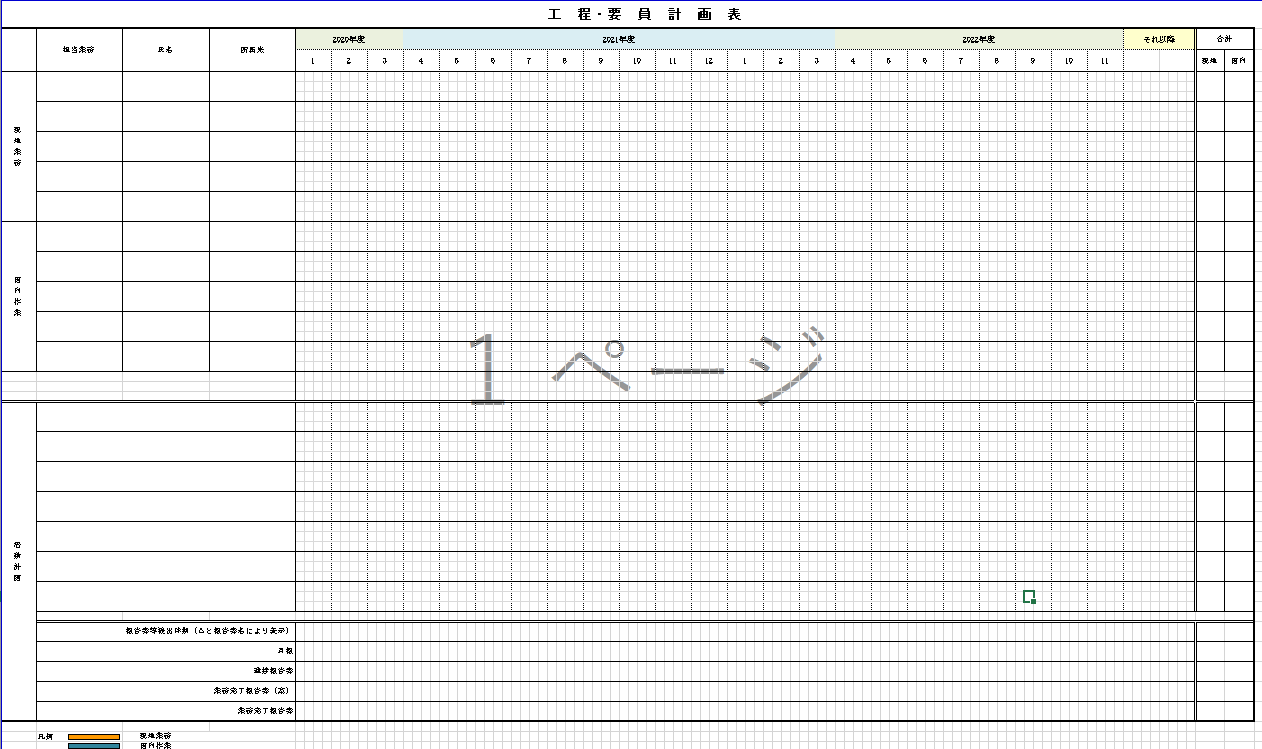 業務従事者名簿経歴書業務主任者本事業担当分野と類似する業務経験経歴書　外部人材（主要な業務の担当者）本事業担当分野と類似する業務経験地域産業集積海外展開推進案件提案概要書　上限金額2億円（地域産業集積海外展開推進案件）として提案を行う場合、通常の企画書に加えて、本紙概要書（2ページ以内）及び提案届（別添5）を作成・添付願います。地域産業集積海外展開推進案件提案届2020年○月○日独立行政法人国際協力機構契約担当役　殿2020年度第一回　中小企業・SDGs海外展開支援事業　～普及・実証・ビジネス化事業～　の公示における「〇〇国○○○（案件名）」の応募に際し、「○○社」と「○○社」は連携して、業務の遂行にあたることを届け出ます。「（案件名）」＜法人番号（マイナンバー）＞代表法人　住所企業名代表者役職・氏名＜法人番号（マイナンバー）＞代表法人　住所企業名代表者役職・氏名以 上企業形態中小企業　中堅企業　中小企業団体※中小企業等の定義は募集要項の「2.参加資格要件等」を参照ください。提案上限金額1億円　　　　　2億円（インフラ整備技術推進案件）1億5,000万円　2億円（地域産業集積海外展開推進案件）応募勧奨※詳細は募集要項「５．応募勧奨分野」参照（P19~20）アフリカ（北アフリカ含む）　健康・医療・栄養分野太平洋諸国　　　　　　　　　新型コロナウイルス等感染症対策中南米日系社会連携　　　　　DX（デジタル・トランスフォーインフラシステム輸出　　　　　メーション）外国人材還流                民間企業の製品・技術の活用が海洋プラスチックごみ       　 期待される課題教育イノベーション         　 シート番号；（　　      　）  　　　　　　　　　　　　　　【企画書作成に当たっての留意事項】１. 提案製品・技術等については、写真や図を用いてわかりやすくご説明ください。２．記載量は、13ページ以内厳守（表紙、別添資料1～5は含まない）とし、できるだけ簡潔かつ的確な企画書を作成するようご留意ください。ページ数を超えた場合は失格となります。３．作成にあたっては、文字の大きさは10.5ポイント以上、1行当たり45字以内、1頁あたり45行以下としてください。各ページにはページ番号を振ってください。４．企画書作成に当たっての留意事項を青字で解説しています。この部分は、企画書作成時には削除してください。５．別添資料以外の資料・書類等を添付いただいても審査対象とはなりません。６．外部人材を活用する場合は主要な者の経歴を別添3に記載ください。７．採択後、JICAよりご提案の実施計画・方法に関し変更いただく場合があります。１．対象国・地域／危険度〇〇国〇〇市以下の事項を確認したら、を入れてください。 外務省 国・地域別海外安全情報にてレベル3,4に該当しないことを確認した。感染症危険情報は募集要項「２．本支援事業対象国」（P2）を参照。【外務省 国・地域別の安全情報】https://www.anzen.mofa.go.jp/ JICA安全対策措置を確認した。【JICA安全対策措置】https://www.jica.go.jp/about/safety/rule.html※安全対策措置にて特別な留意が必要な場合、事業実施計画にて考慮した計画を策定してください。２．提案事業の概要※120～145文字程度で記載○○に関する普及・実証・ビジネス化事業。本事業後に□□（製品名、提案ビジネスの説明など）のビジネス展開を図り、ひいては△△国の☆☆（課題）への貢献を目指す。（記載例）農作物残さ、木くずを原料とするバイオマスペレット製造及びこれを燃料としたボイラーによる公共施設への熱供給事業に関する普及・実証・ビジネス化事業。本事業後にバイオマスペレット・ボイラーのビジネス展開を図り、ひいては大気環境の改善及び地域の持続可能な安定的エネルギー源確保への貢献を目指す。３．対象分野最も親和性の高い分野を[　]内リストから一つ選択してください。該当する分野がない場合には、⑫その他を選択した上で（　）に記載してください。[]（　　　　　　　　　　　　）４．実施計画期間20　年　月～　年　月（　年　ヶ月）５．事業費概算額千円見積金額内訳書の合計金額を記載してください。提案法人名共同企業体を構成する場合は、代表法人から順番に、すべての構成法人を記載してください。代表法人の業種業種を[]内リストから一つ選択してください。該当する分野がない場合には、「①製造業、建設業、運輸業、その他」を選択した上で（　）に記載してください。[]（　　　　　　　　　　　　）代表法人の代表者名代表法人の本店所在地登記簿上の住所を記載してください。代表法人の設立年月日（西暦）年　　月　　日代表法人の資本金万円代表法人の従業員数　　　名代表法人の直近の年商（売上高）万円（単位：千円）20XX年20XX年20XX年20XX年20XX売上高単価（千円）数量（台）売上原価売上総利益販管費営業利益営業外収支経常利益成果活動内容成果１活動1-1：活動1-2：活動1-3：・・・成果２成果３・・・項目内容導入機材名称仕様導入製品・技術の仕様について、概略を記載ください。価格・1台（1式）当たりの製造・施工原価・1台（1式）当たりの販売・施工価格（国内）販売価格が都度異なる場合は、平均売価を記載。・本事業での機材費総額（輸送・関税等含む）仕様変更や現地生産等によりコストダウンを想定している場合にはその旨記載ください。数量各導入機材数量の妥当性実証活動において必要数量を本事業費とします。必要十分な数量である理由を記載ください。設置場所設置場所の土地・建物の所有者所有者・カウンターパート機関との合意状況設置を合意済／交渉中／合意していないJICA事業実施後の機材の譲与に係る合意状況、譲与後の維持管理方法輸送・設置に係る    許認可要（要の場合は、必要な許認可を記載）／不要氏名氏名担当業務担当業務　　　　　　内容詳細所属先分類(注1）格付(注2）生年月日(注3）最終学歴 (注4）卒業年月(注4）卒業年月(注4）外部人材については所属分類を、以下の３種類から選択してください。Ａ．コンサルティング企業　　Ｂ．コンサルティング企業以外の法人　　Ｃ．個人　　（Ｚ．提案法人）（注２）格付は、経理処理（積算）ガイドラインの表２【業務格付・標準業務経験年数・月額単価等基準表】をご確認ください。なお、表２の「外部人材向け基準月額」は提案法人に所属する業務従事者や提案法人の補強には適用されず、直接人件費の計上はできません。（注３）従来の様式から業務従事者の同定を容易にすることを目的として、「生年月日」が追加されています。ご留意ください。（注４）業務従事者の最終学歴（卒業年月）が大学院卒以上の場合、大学学歴と大学卒業年月もあわせて記載願います。外部人材については所属分類を、以下の３種類から選択してください。Ａ．コンサルティング企業　　Ｂ．コンサルティング企業以外の法人　　Ｃ．個人　　（Ｚ．提案法人）（注２）格付は、経理処理（積算）ガイドラインの表２【業務格付・標準業務経験年数・月額単価等基準表】をご確認ください。なお、表２の「外部人材向け基準月額」は提案法人に所属する業務従事者や提案法人の補強には適用されず、直接人件費の計上はできません。（注３）従来の様式から業務従事者の同定を容易にすることを目的として、「生年月日」が追加されています。ご留意ください。（注４）業務従事者の最終学歴（卒業年月）が大学院卒以上の場合、大学学歴と大学卒業年月もあわせて記載願います。外部人材については所属分類を、以下の３種類から選択してください。Ａ．コンサルティング企業　　Ｂ．コンサルティング企業以外の法人　　Ｃ．個人　　（Ｚ．提案法人）（注２）格付は、経理処理（積算）ガイドラインの表２【業務格付・標準業務経験年数・月額単価等基準表】をご確認ください。なお、表２の「外部人材向け基準月額」は提案法人に所属する業務従事者や提案法人の補強には適用されず、直接人件費の計上はできません。（注３）従来の様式から業務従事者の同定を容易にすることを目的として、「生年月日」が追加されています。ご留意ください。（注４）業務従事者の最終学歴（卒業年月）が大学院卒以上の場合、大学学歴と大学卒業年月もあわせて記載願います。外部人材については所属分類を、以下の３種類から選択してください。Ａ．コンサルティング企業　　Ｂ．コンサルティング企業以外の法人　　Ｃ．個人　　（Ｚ．提案法人）（注２）格付は、経理処理（積算）ガイドラインの表２【業務格付・標準業務経験年数・月額単価等基準表】をご確認ください。なお、表２の「外部人材向け基準月額」は提案法人に所属する業務従事者や提案法人の補強には適用されず、直接人件費の計上はできません。（注３）従来の様式から業務従事者の同定を容易にすることを目的として、「生年月日」が追加されています。ご留意ください。（注４）業務従事者の最終学歴（卒業年月）が大学院卒以上の場合、大学学歴と大学卒業年月もあわせて記載願います。外部人材については所属分類を、以下の３種類から選択してください。Ａ．コンサルティング企業　　Ｂ．コンサルティング企業以外の法人　　Ｃ．個人　　（Ｚ．提案法人）（注２）格付は、経理処理（積算）ガイドラインの表２【業務格付・標準業務経験年数・月額単価等基準表】をご確認ください。なお、表２の「外部人材向け基準月額」は提案法人に所属する業務従事者や提案法人の補強には適用されず、直接人件費の計上はできません。（注３）従来の様式から業務従事者の同定を容易にすることを目的として、「生年月日」が追加されています。ご留意ください。（注４）業務従事者の最終学歴（卒業年月）が大学院卒以上の場合、大学学歴と大学卒業年月もあわせて記載願います。外部人材については所属分類を、以下の３種類から選択してください。Ａ．コンサルティング企業　　Ｂ．コンサルティング企業以外の法人　　Ｃ．個人　　（Ｚ．提案法人）（注２）格付は、経理処理（積算）ガイドラインの表２【業務格付・標準業務経験年数・月額単価等基準表】をご確認ください。なお、表２の「外部人材向け基準月額」は提案法人に所属する業務従事者や提案法人の補強には適用されず、直接人件費の計上はできません。（注３）従来の様式から業務従事者の同定を容易にすることを目的として、「生年月日」が追加されています。ご留意ください。（注４）業務従事者の最終学歴（卒業年月）が大学院卒以上の場合、大学学歴と大学卒業年月もあわせて記載願います。外部人材については所属分類を、以下の３種類から選択してください。Ａ．コンサルティング企業　　Ｂ．コンサルティング企業以外の法人　　Ｃ．個人　　（Ｚ．提案法人）（注２）格付は、経理処理（積算）ガイドラインの表２【業務格付・標準業務経験年数・月額単価等基準表】をご確認ください。なお、表２の「外部人材向け基準月額」は提案法人に所属する業務従事者や提案法人の補強には適用されず、直接人件費の計上はできません。（注３）従来の様式から業務従事者の同定を容易にすることを目的として、「生年月日」が追加されています。ご留意ください。（注４）業務従事者の最終学歴（卒業年月）が大学院卒以上の場合、大学学歴と大学卒業年月もあわせて記載願います。外部人材については所属分類を、以下の３種類から選択してください。Ａ．コンサルティング企業　　Ｂ．コンサルティング企業以外の法人　　Ｃ．個人　　（Ｚ．提案法人）（注２）格付は、経理処理（積算）ガイドラインの表２【業務格付・標準業務経験年数・月額単価等基準表】をご確認ください。なお、表２の「外部人材向け基準月額」は提案法人に所属する業務従事者や提案法人の補強には適用されず、直接人件費の計上はできません。（注３）従来の様式から業務従事者の同定を容易にすることを目的として、「生年月日」が追加されています。ご留意ください。（注４）業務従事者の最終学歴（卒業年月）が大学院卒以上の場合、大学学歴と大学卒業年月もあわせて記載願います。外部人材については所属分類を、以下の３種類から選択してください。Ａ．コンサルティング企業　　Ｂ．コンサルティング企業以外の法人　　Ｃ．個人　　（Ｚ．提案法人）（注２）格付は、経理処理（積算）ガイドラインの表２【業務格付・標準業務経験年数・月額単価等基準表】をご確認ください。なお、表２の「外部人材向け基準月額」は提案法人に所属する業務従事者や提案法人の補強には適用されず、直接人件費の計上はできません。（注３）従来の様式から業務従事者の同定を容易にすることを目的として、「生年月日」が追加されています。ご留意ください。（注４）業務従事者の最終学歴（卒業年月）が大学院卒以上の場合、大学学歴と大学卒業年月もあわせて記載願います。氏　　名生年月日最終学歴取得資格職　歴国　　名（本邦での業務は「日本」と記載）業務名担当業務内容従事時期従事期間（約〇日/〇ヵ月）氏　　名生年月日最終学歴取得資格職　歴国名業務名担当業務内容従事時期従事期間（約〇日/〇ヵ月）発注者1．産業集積の概要（地域の産業集積の概況、集積地に蓄積された技術・ノウハウ・ネットワーク等に関する現況、当該集積地の地方自治体等の振興政策などを記載）※地方自治体・関係支援機関等からの推薦状があれば添付下さい2．提案法人・団体の位置づけ（上記産業集積地における提案法人・団体の位置づけを記載）3．共同・連携内容（複数の製品・技術・ノウハウの組合せ、連携によりどのようなパッケージを提案するか記載）4．共同・連携して提案することの有効性（複数の製品・技術・ノウハウを連携して提案することの有効性を「途上国の課題解決の点」、「ビジネス展開の優位性の点」、「地域産業集積の発展の点」から記載）